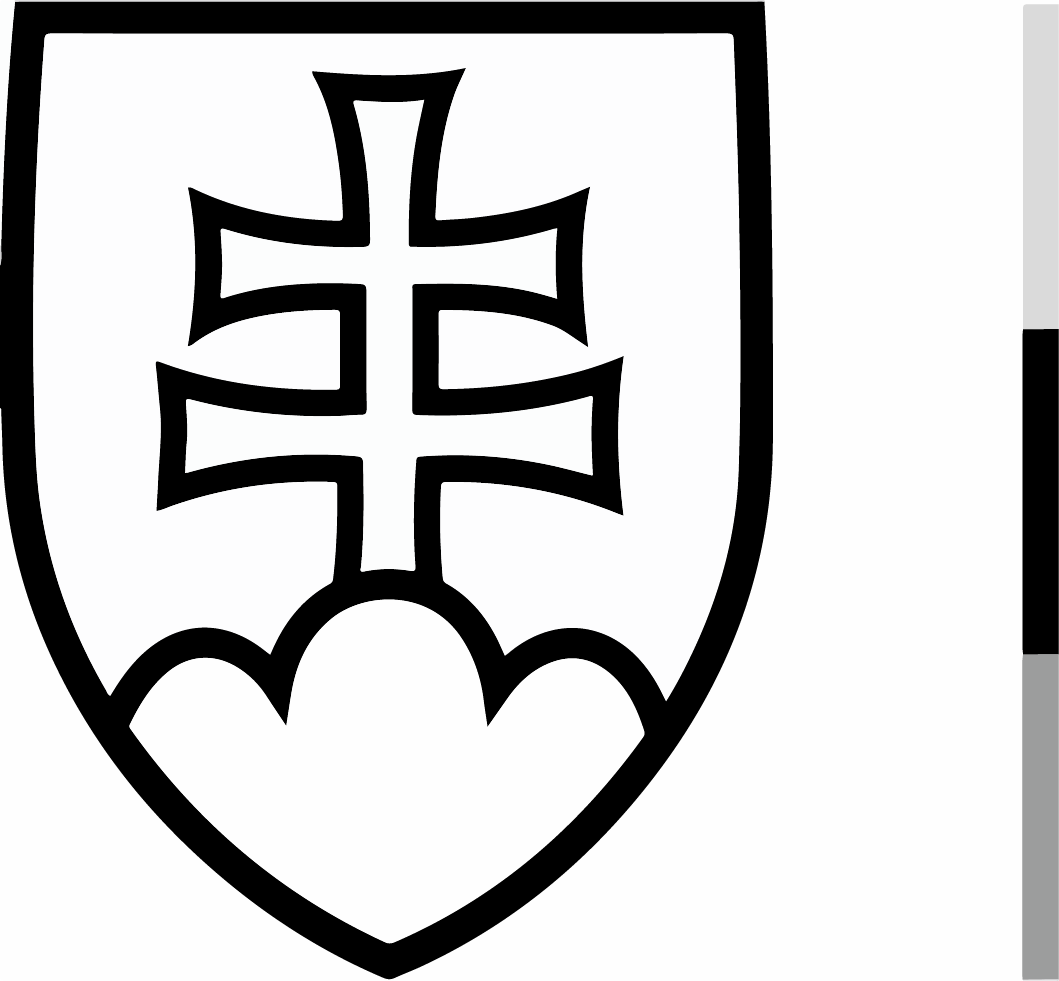 Žiadosť o vystavenie Certifikátu pre vývoz potravín neživočíšneho pôvodu do tretích krajínv zmysle § 23 ods. 16 zákona č. 152/1995 Z.z. o potravinách v znení neskorších predpisovIdentifikácia žiadateľa (presný názov subjektu vrátane jeho právnej  formy): Obchodné meno: IČO: Sídlo: Adresa prevádzkarne/miesto výroby: Kontaktná osoba žiadateľa:meno, priezvisko, titul: funkcia: tel.: e-mail: Identifikácia príjemcu (adresa) v tretej krajine:Meno:Adresa:Poštové smerové číslo: Štát: Druh prepravy zásielky/Dopravný prostriedok:  Lietadlo				  Cestné vozidlo		  Železničný vagón	  Loď 					  Iné (doplniť)       Číslo faktúry:Číslo dodacieho listu:Názov výrobku/výrobkov, na ktorý/ktoré je požadovaný Certifikát (v anglickom jazyku):    Žiadateľ prehlasuje, že všetky údaje uvedené v žiadosti o vystavenie Certifikátu sú pravdivé.Dátum, pečiatka, meno a podpis žiadateľa/zástupcu žiadateľa:Prílohy:(vymenovať)		      Názov komoditycommodity namePočet baleníNetto hmotnosťBrutto hmotnosťČíslo šaržeNázov komoditycommodity nameNumber of packagesNet weightGross weightBATCH number